РЕШЕНИЕГлазовской городской Думышестого созыва№ 587	29 апреля 2020 годаО внесении изменений в Положение о постоянных комиссиях Глазовской городской Думы, утвержденное решением Глазовской городской Думы от 31 января 2006 г. № 78 (в ред. от 23.06.2006 № 163, от 14.12.2007 № 278, от 20.10.2008 № 639, от 24.02.2011 № 39, от 29.06.2011 № 97, от 29.05.2013 № 326, от 26.11.2014 № 508, от 22.02.2017 № 227, от 26.06.2019 № 489)Руководствуясь решением Глазовской городской Думы от 27.03.2019 № 454 «О Регламенте Глазовской городской Думы», Уставом муниципального образования «Город Глазов»,   Глазовская городская Дума решает:1. Внести в Положение «О постоянных комиссиях Глазовской городской Думы», утвержденное решением Глазовской городской Думы от 31.01.2006 № 78 (в ред. от 23.06.2006 № 163, от 14.12.2006 № 278, от 20.10.2008 № 639, от 24.02.2011 № 39, от 29.06.2011 № 97, от 29.05.2013 № 326, от 26.11.2014 № 508, от 22.02.2017 № 227, от 26.06.2019 № 489) следующие изменения:1) дополнить статьей 36.1 следующего содержания: «Статья 36.1 Особенности проведения заседаний постоянных комиссий Глазовской городской Думы в дистанционной форме1. В период введения на территории города Глазова режима повышенной готовности, режима чрезвычайной ситуации, ограничительных мероприятий (карантина), в соответствии с решением председателя постоянной комиссии Глазовской городской Думы заседания могут проводиться в дистанционной форме (далее - дистанционное заседание постоянной комиссии Глазовской городской Думы) с использованием средств видеоконференц-связи. Информация о проведении дистанционного заседания постоянной комиссии Глазовской городской Думы незамедлительно направляется депутатам и размещается на официальном сайте муниципального образования «Город Глазов».2. Дистанционное заседание постоянной комиссии Глазовской городской Думы может созываться по предложению председателя постоянной комиссии Глазовской городской Думы, Председателя Глазовской городской Думы, Главы города Глазова и проводиться в любой день, назначенный по решению председателя постоянной комиссии Глазовской городской Думы. Во время дистанционного заседания постоянной комиссии Глазовской городской Думы голосование поименное, запись на вопросы, запись на выступления проводятся путем опроса депутатов, участвующих в дистанционном заседании постоянной комиссии Глазовской городской Думы.3. Лица, указанные в статье 36 настоящего Положения, вправе принимать участие в дистанционном заседании постоянной комиссии Глазовской городской Думы и с разрешения председательствующего на заседании постоянной комиссии Глазовской городской Думы выступать с использованием средств видеоконференц-связи.».2. Настоящее решение подлежит опубликованию в официальных средствах  информации.Глава города Глазова		С.Н. КоноваловПредседатель Глазовской городской Думы		И.А. Волковгород Глазов«30» апреля 2020 года Городская Дума муниципального образования «Город Глазов»(Глазовская городская Дума)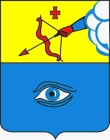 «Глаз кар» муниципал кылдытэтлэн кар Думаез (Глаз кар Дума)